Assignment Number ___________Name:______________________________			Hour:___________Simple Genetics Practice Problems1. For each genotype, indicate whether it is heterozygous (HE) or homozygous dominant (HO-D) or homozygous recessive (HO-R)2. For each of the genotypes below, determine the phenotype.3. For each phenotype, list the genotypes. 4. Set up the square for each of the crosses listed below. The trait being studied is round seeds (dominant) and wrinkled seeds (recessive)Practice with Punnett Squares. Show all work!5. A TT (tall) plant is crossed with a tt (short plant). 
What percentage of the offspring will be tall? ___________
6. A Tt plant is crossed with a Tt plant. What percentage
of the offspring will be short? ______
7. A heterozygous round seeded plant (Rr) is crossed with a
homozygous round seeded plant (RR). What percentage of 
the offspring will be homozygous (RR)? ____________
8. A homozygous round seeded plant is crossed with a homozygous 
wrinkled seeded plant. What are the genotypes of the parents? 
__________ x __________What percentage of the offspring will also be homozygous? ______________
9. In pea plants purple flowers are dominant to white flowers. 
If two white flowered plants are cross, what percentage of their 
offspring will be white flowered? ______________ 
10. A white flowered plant is crossed with a plant that is 
heterozygous for the trait. What percentage of the 
offspring will have purple flowers? _____________AA ____
Bb ____
Cc ____
Dd ____Ee  ____
ff    ____
GG ____ 
HH  ____Ii ____
Jj ____
kk ____
Ll ____Mm ____
nn  ____
OO ____
Pp  ____Purple flowers are dominant to white flowers
PP ___________________________
Pp ___________________________
pp ___________________________ Brown eyes are dominant to blue eyes
BB ___________________________
Bb ___________________________
bb ___________________________Round seeds are dominant to wrinkled
RR ___________________________
Rr ___________________________
rr ___________________________Bobtails are recessive (long tails dominant)
TT ___________________________
Tt ___________________________
tt ___________________________Straight hair is dominant (S) to curly (s).
____________ straight
____________ straight
____________ curlyPointed heads are dominant(P) to round heads(p).
____________ pointed
____________ pointed
____________ roundRr x rr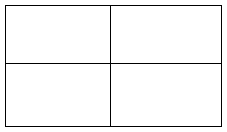 What percentage of the offspring will be round? ___________Rr x RrWhat percentage of the offspring will be round? ___________RR x RrWhat percentage of the offspring will be round? ___________